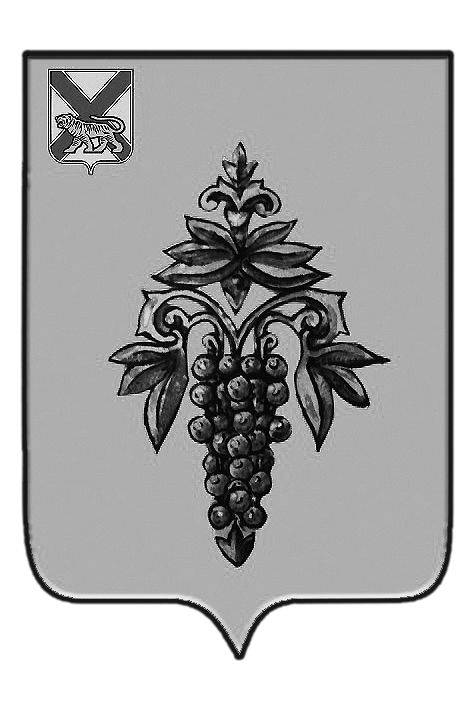 ДУМА ЧУГУЕВСКОГО МУНИЦИПАЛЬНОГО РАЙОНА Р  Е  Ш  Е  Н  И  Е	В соответствии со статьей  16 Устава Чугуевского муниципального района, Дума Чугуевского муниципального района РЕШИЛА:	1. Принять решение «О внесении изменений в решение Думы Чугуевского муниципального района от 03 марта 2015 года № 565-НПА «Об установлении учетной нормы и нормы предоставления общей площади жилого помещения по договору социального найма в Чугуевском муниципальном районе» (прилагается).	2. Направить указанное решение главе Чугуевского муниципального района для подписания и опубликования.ДУМА ЧУГУЕВСКОГО МУНИЦИПАЛЬНОГО РАЙОНА Р  Е  Ш  Е  Н  И  ЕПринято Думой Чугуевского муниципального района«18» декабря 2015 годаСтатья 1.	Внести в решение Думы Чугуевского муниципального района от 03 марта 2015 года № 565-НПА «Об установлении учетной нормы и нормы предоставления общей площади жилого помещения по договору социального найма в Чугуевском муниципальном районе» следующие изменения:Приложение «Учетная норма и норма предоставления общей площади жилого помещения по договору социального найма в Чугуевском муниципальной районе» изложить в новой редакции.Статья 2.Настоящее решение вступает в силу со дня его официального опубликования и распространяется на правоотношения, возникшие с 1 января 2016 года.«23» декабря 2015 г.№ 38 – НПА От 18.12.2015г.№  38  О внесении изменений в решение Думы Чугуевского муниципального района от 03 марта 2015 года № 565-НПА «Об установлении учетной нормы и нормы предоставления общей площади жилого помещения по договору социального найма в Чугуевском муниципальном районе»О внесении изменений в решение Думы Чугуевского муниципального района от 03 марта 2015 года № 565-НПА «Об установлении учетной нормы и нормы предоставления общей площади жилого помещения по договору социального найма в Чугуевском муниципальном районе»Председатель ДумыЧугуевского муниципального района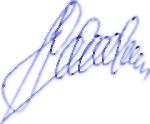 П.И.ФедоренкоО внесении изменений в решение Думы Чугуевского муниципального района от 03 марта 2015 года № 565-НПА «Об установлении учетной нормы и нормы предоставления общей площади жилого помещения по договору социального найма в Чугуевском муниципальном районе»№п/пНаименованиеРазмер общей площади (кв.м.)1Учетная норма площади жилого помещения152Норма предоставления площади жилого помещения15Глава Чугуевского муниципального района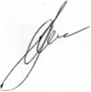 А.А.Баскаков